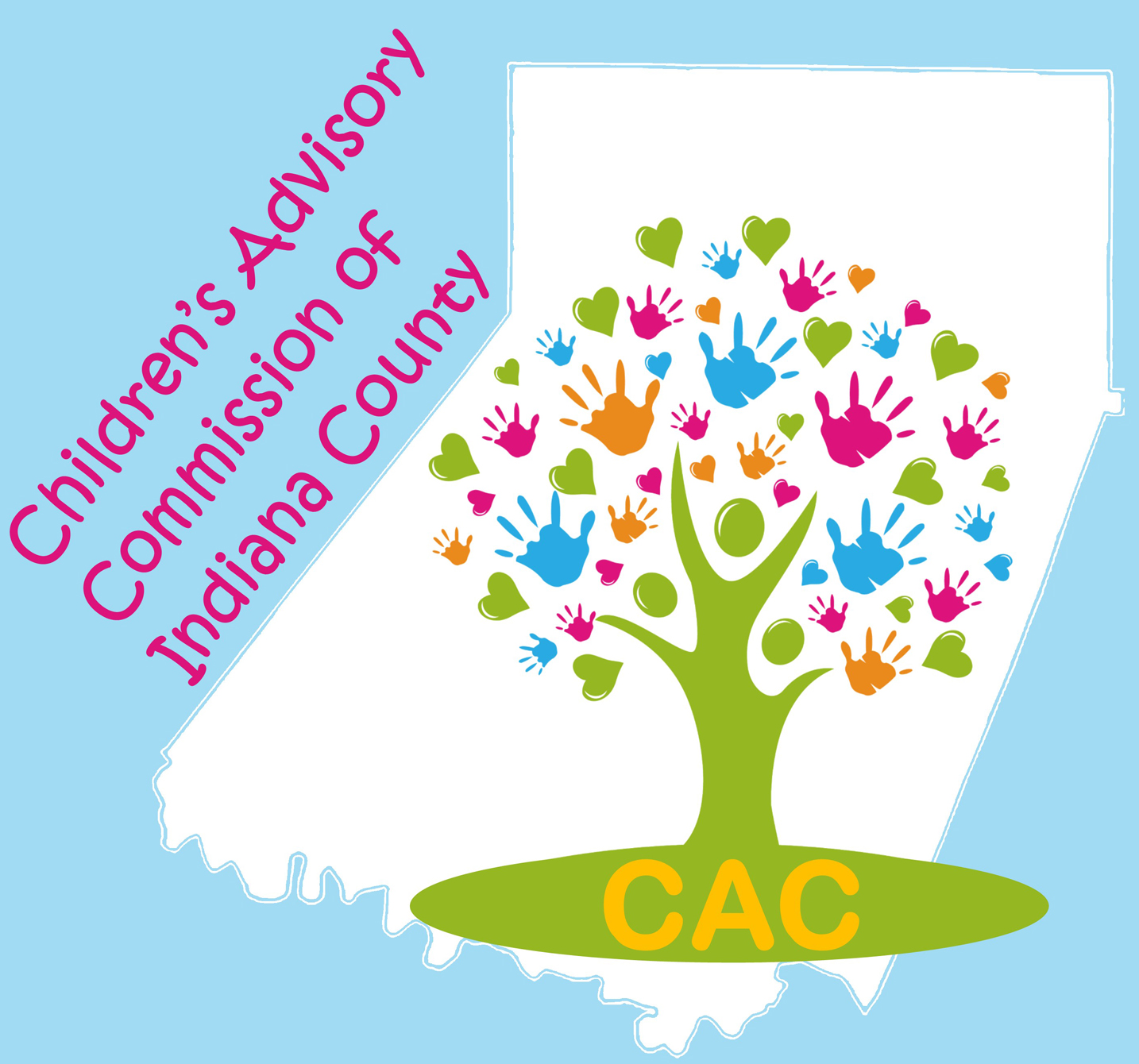 Time: 8:30 AM     Location: ZOOM    https://zoom.us/j/98984700523?pwd=ZVFmNWx5aFBtVTdpUnpZU25sRXByUT09Join by phone: 1-646-558-8656 USThe CAC Executive Committee met on July 21, 2020 to set the agenda for today.8:30AM Call to Order and Roll Call: Carol Schurman/Laura McLaineReading, correction and approval of the minutes from the March, 2020 meeting. Motion to accept the minutes: _________________   Second: ____________________Budget and Finance Committee: Total Balance: $__________CAC portion: $__________ Safe Children portion: $____________Motion to accept the Financial Report: _________________ Second: _____________________Updates from CAC Committees/MembersEarly Care & Education – Kathy Abbey-Baker and Sue GoodIndiana County School Reopening Status – Kathy MonkoStrategic Planning – No reportPolicy – No reportSafe Children – Sue GoodTeen Takeover – No reportNew Member Applications: Haley Crownover, AICDAC; Jill Northey, AICDAC; Michelle Jordan, Arc of Indiana CountyDeveloping and enhancing communications and collaboration: Special Presentations:Zoom Etiquette VideoUsing Zoom – Best practices and tips: Stacie Hritz, Penn State Extension, Indiana County 4-H Youth Development EducatorAnnouncements, sharing, agency updates:AdjournmentNEXT MEETING:  Tuesday, September 1, 2020. 8:30 AM via Zoom. Special Guest Speaker, Representative Jim Struzzi